SOUSCRIPTION DES LICENCES SAISON 2019-2020PIECES A FOURNIRLe formulaire de licence FFBB complété informatiquement (PDF à remplir en ligne), intégrant :le certificat médical (taille obligatoire) de moins de 3 ans (pratique du basket)ou le questionnaire de santéSi votre enfant est en 2ème année de sa catégorie sportive (2ème année U11, U13, U15, U17/U18), pour permettre un éventuel surclassement de catégorie durant l’année, il vous faut :cocher surclassementnous fournir obligatoirement un certificat médical de moins d’un an,Une photo d’identité (obligatoire) (nom, prénom, année au verso),La photocopie de la carte d’identité ou du passeport pour une première inscription et pour les renouvellements de licence si le joueur(euse) devient majeur au cours de la saison,Le règlement de l’adhésion – cf. tarifs ci-dessous : les tarifs des licences étaient inchangés depuis 2016 : cette année, le COP basket augmente les cotisations à hauteur de 5€ (sauf pour les U7 BABYS), soit le montant des augmentations de la quote-part reversée par le club à la Fédération Française de Basket-Ball. Le club ne dégage donc aucun revenu supplémentaire de cette augmentation.Le licencié doit obligatoirement être couvert par une assurance. Plusieurs types d’assurances sont possibles :Assurance FFBB :Option A, au prix de 2,98 euros TTCOption B, au prix de 8,63 euros TTCOption C, au prix de 0,50 euros TTC, en complément de l’option A, soit un total de 3,48 € TTC (= A+).Option C, au prix de 0,50 euros TTC, en complément de l’option B, soit un total de 9,13 € TTC (= B+).OU une attestation d’assurance personnelle si refus de l’assurance FFBB, avec la mention obligatoire « Pratique du basket-ball en compétition »COTISATIONS  (Prix hors assurance)		      Tarif majoré			 après le 06/07/2019SENIORS			1999 et avant			220 €			235 €U20 (juniors)			2000/2001/2002		220 €			235 €U17 CADETS-U18 CADETTES	2002(filles)/2003/2004		220 €			235 €U15  MINIMES			2005/2006			210 €			225 €U13 BENJAMINS (es)		2007/2008			205 € 			220 €U11 POUSSINS (es)		2009/2010			185 €			200 €U9 MINI POUSSINS (es)		2011/2012			185 €  			200 €U7 BABYS			2013/2014			160 €			160 €BASKET LOISIRS						125 €			COACH REGION ENTRAINEUR					100 €ARBITRES OFFICIELS						100 €Possibilité de régler en 4 fois sur 4 mois – avec un dernier encaissement possible en décembre 2019Cotisation à l’ordre du CO PACE BASKET.Précisions :Remise de 40 € à partir de trois licences pour la même famille, offre non cumulative.Le tarif majoré s’applique pour les réinscriptions hors délai.Les frais de mutation sont à la charge des joueurs.Le remboursement d’une cotisation doit être approuvé par le Conseil d’Administration à titre exceptionnel et sous réserve de justificatifs (certificat médical par exemple). Dans tous les cas, la quote-part reversée par le CO Pacé à la FFBB ne peut en aucun cas être restituée à l’adhérent.Le non règlement de la licence entraînera l’impossibilité pour le licencié de jouer et de s’entraîner.Les inscriptions se feront de manière informatisée durant les permanences. Seuls les dossiers complets et déposés durant ces permanences seront traités. Cet aspect est primordial pour le club et la gestion de sa base de données.Il n’est pas nécessaire d’imprimer le contrat de vie sportive mais il est primordial d’en prendre connaissance avant votre inscription ou renouvellement. L’inscription vaut acceptation pleine et entière du contrat de vie sportive.Toutes les informations sur le fonctionnement du club sont disponibles sur notre site internetwww.copacebasket.fr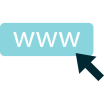 